Radian Guaranty Inc.  ·  550 East Swedesford Road, Suite 350  ·  Wayne  ·  Pennsylvania  ·  19087	877.723.4261Please complete all applicable sections when Radian-insured loans are sold or servicing is transferred.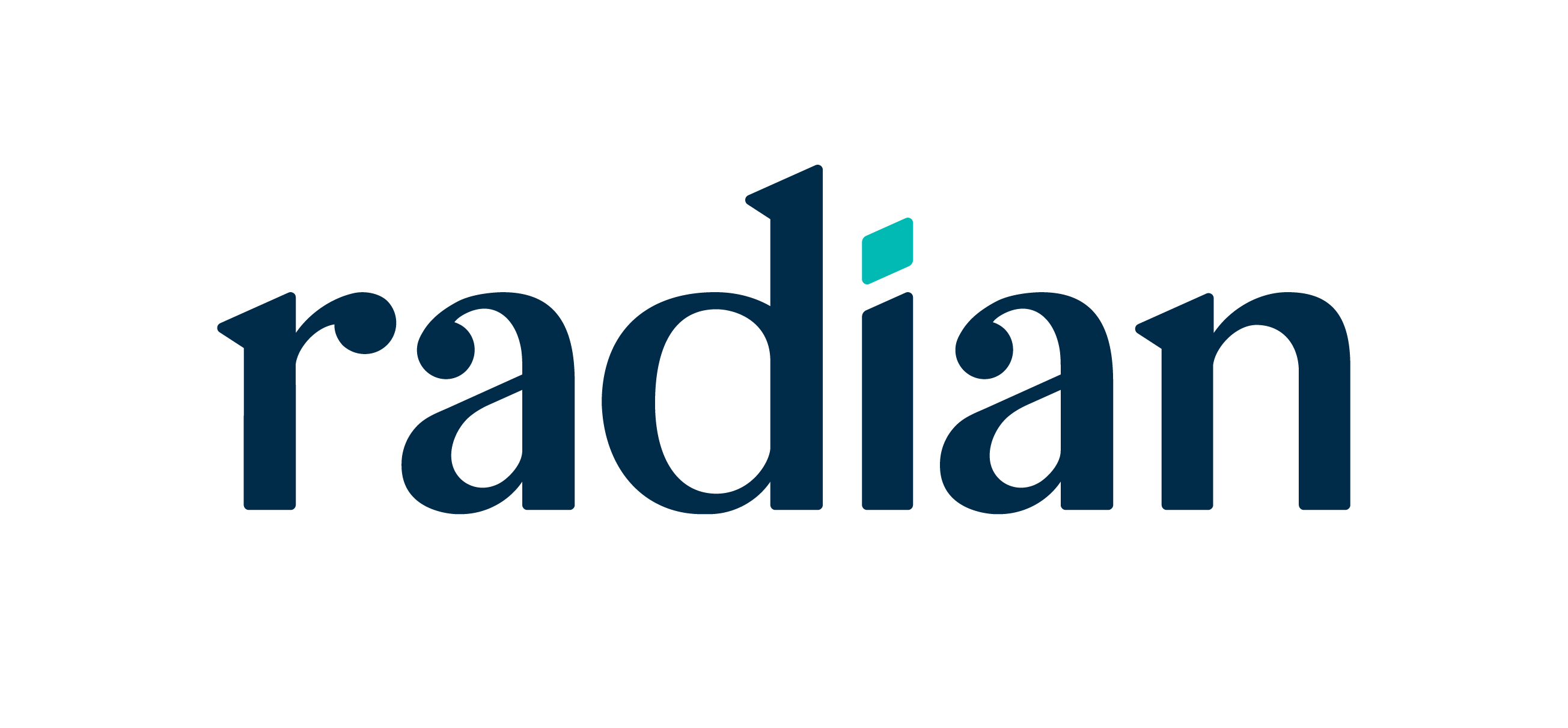 Notice of Loan Sale and/or 
Request For Transfer of ServicingPlease check the appropriate boxPlease check the appropriate boxPlease check the appropriate boxPlease check the appropriate box	Loan sale (complete Sections I, II, and III)	Loan sale (complete Sections I, II, and III)	Loan sale (complete Sections I, II, and III)	Loan sale (complete Sections I, II, and III)	Loan sale (complete Sections I, II, and III)	Loan sale (complete Sections I, II, and III)	Loan sale (complete Sections I, II, and III)	Servicing transfer only (complete Sections I and III)	Servicing transfer only (complete Sections I and III)	Servicing transfer only (complete Sections I and III)	Servicing transfer only (complete Sections I and III)	Servicing transfer only (complete Sections I and III)	Servicing transfer only (complete Sections I and III)	Servicing transfer only (complete Sections I and III)Seller’s nameSeller’s nameSeller’s nameI.I.I.Street addressStreet addressStreet addressStreet addressStreet addressStreet addressStreetStreetCity, state and zipCity, state and zipCity, state and zipCity, state and zipCity, state and zipCity, state and zipCityCityStateStateZip CodeLender ID numberLender ID numberLender ID numberLender ID numberLender ID numberLender ID numberRadian Lender ID numberRadian Lender ID numberRadian Lender ID numberRadian Lender ID numberRadian Lender ID numberRadian Lender ID numberBuyer’s nameBuyer’s nameBuyer’s nameII.II.II.Street addressStreet addressStreet addressStreet addressStreet addressStreet addressStreetStreetCity, state and zipCity, state and zipCity, state and zipCity, state and zipCity, state and zipCity, state and zipCityCityStateStateZip CodeLender ID numberLender ID numberLender ID numberLender ID numberLender ID numberLender ID numberRadian Lender ID numberRadian Lender ID numberRadian Lender ID numberRadian Lender ID numberRadian Lender ID numberRadian Lender ID numberServicing informationServicing informationServicing informationServicing informationServicing informationIII.	Servicing retained by Seller	Servicing retained by Seller	Servicing retained by Seller	Servicing released to Buyer	Servicing released to Buyer	Servicing released to Buyer	Servicing released to Buyer	Servicing released to Buyer	Servicing released to Third Party (list below)	Servicing released to Third Party (list below)	Servicing released to Third Party (list below)	Servicing released to Third Party (list below)	(please check the appropriate box for servicing)	(please check the appropriate box for servicing)	(please check the appropriate box for servicing)	(please check the appropriate box for servicing)	(please check the appropriate box for servicing)	(please check the appropriate box for servicing)Servicer’s nameServicer’s nameServicer’s nameServicer’s nameServicer’s nameServicer’s nameStreet addressStreet addressStreet addressStreet addressStreet addressStreet addressStreetStreetStreetStreetStreetStreetPO Box numberCity, state and zipCity, state and zipCity, state and zipCity, state and zipCity, state and zipCity, state and zipCityCityStateStateZip CodeLender ID numberLender ID numberLender ID numberLender ID numberLender ID numberLender ID numberRadian Lender ID numberRadian Lender ID numberRadian Lender ID numberRadian Lender ID numberRadian Lender ID numberRadian Lender ID numberServicing changes require Radian’s written approval before transfer unless the new servicer is an approved Master Policyholder.Servicing changes require Radian’s written approval before transfer unless the new servicer is an approved Master Policyholder.Servicing changes require Radian’s written approval before transfer unless the new servicer is an approved Master Policyholder.Servicing changes require Radian’s written approval before transfer unless the new servicer is an approved Master Policyholder.Servicing changes require Radian’s written approval before transfer unless the new servicer is an approved Master Policyholder.Servicing changes require Radian’s written approval before transfer unless the new servicer is an approved Master Policyholder.Servicing changes require Radian’s written approval before transfer unless the new servicer is an approved Master Policyholder.Servicing changes require Radian’s written approval before transfer unless the new servicer is an approved Master Policyholder.Servicing changes require Radian’s written approval before transfer unless the new servicer is an approved Master Policyholder.Servicing changes require Radian’s written approval before transfer unless the new servicer is an approved Master Policyholder.Servicing changes require Radian’s written approval before transfer unless the new servicer is an approved Master Policyholder.Servicing changes require Radian’s written approval before transfer unless the new servicer is an approved Master Policyholder.Servicing changes require Radian’s written approval before transfer unless the new servicer is an approved Master Policyholder.Servicing changes require Radian’s written approval before transfer unless the new servicer is an approved Master Policyholder.Servicing changes require Radian’s written approval before transfer unless the new servicer is an approved Master Policyholder.Servicing changes require Radian’s written approval before transfer unless the new servicer is an approved Master Policyholder.Servicing changes require Radian’s written approval before transfer unless the new servicer is an approved Master Policyholder.Servicing changes require Radian’s written approval before transfer unless the new servicer is an approved Master Policyholder.Radian certificate numberRadian certificate numberRadian certificate numberRadian certificate numberRadian certificate numberRadian certificate numberBorrower(s) full name as shown on titleBorrower(s) full name as shown on titleBorrower(s) full name as shown on titleBorrower(s) full name as shown on titleBorrower(s) full name as shown on titleBorrower(s) full name as shown on titleBorrower(s) full name as shown on titleBorrower(s) full name as shown on titleBorrower(s) full name as shown on titleBuyer’s loan number (if known)Buyer’s loan number (if known)Buyer’s loan number (if known)•	     •	     •	     •	     •	     •	     •	     •	     •	     •	     •	     •	     •	     •	     •	     •	     •	     •	     •	     •	     •	     •	     •	     •	     •	     •	     •	     •	     •	     •	     •	     •	     •	     •	     •	     •	     •	     •	     •	     •	     •	     •	     •	     •	     •	     •	     •	     •	     •	     •	     •	     •	     •	     •	     •	     •	     •	     •	     •	     •	     •	     •	     •	     •	     •	     •	     •	     •	     •	     •	     •	     •	     •	     •	     •	     •	     •	     •	     •	     •	     •	     •	     •	     •	     Upon receipt, approval and request for endorsement, Radian will issue a Certificate of Insurance Endorsement to the new owner and/or Servicer, evidencing the loan sale or the transfer of servicing, provided coverage is in force and the buying Servicer is approved.Upon receipt, approval and request for endorsement, Radian will issue a Certificate of Insurance Endorsement to the new owner and/or Servicer, evidencing the loan sale or the transfer of servicing, provided coverage is in force and the buying Servicer is approved.Upon receipt, approval and request for endorsement, Radian will issue a Certificate of Insurance Endorsement to the new owner and/or Servicer, evidencing the loan sale or the transfer of servicing, provided coverage is in force and the buying Servicer is approved.Upon receipt, approval and request for endorsement, Radian will issue a Certificate of Insurance Endorsement to the new owner and/or Servicer, evidencing the loan sale or the transfer of servicing, provided coverage is in force and the buying Servicer is approved.Upon receipt, approval and request for endorsement, Radian will issue a Certificate of Insurance Endorsement to the new owner and/or Servicer, evidencing the loan sale or the transfer of servicing, provided coverage is in force and the buying Servicer is approved.Upon receipt, approval and request for endorsement, Radian will issue a Certificate of Insurance Endorsement to the new owner and/or Servicer, evidencing the loan sale or the transfer of servicing, provided coverage is in force and the buying Servicer is approved.Upon receipt, approval and request for endorsement, Radian will issue a Certificate of Insurance Endorsement to the new owner and/or Servicer, evidencing the loan sale or the transfer of servicing, provided coverage is in force and the buying Servicer is approved.Upon receipt, approval and request for endorsement, Radian will issue a Certificate of Insurance Endorsement to the new owner and/or Servicer, evidencing the loan sale or the transfer of servicing, provided coverage is in force and the buying Servicer is approved.Upon receipt, approval and request for endorsement, Radian will issue a Certificate of Insurance Endorsement to the new owner and/or Servicer, evidencing the loan sale or the transfer of servicing, provided coverage is in force and the buying Servicer is approved.Upon receipt, approval and request for endorsement, Radian will issue a Certificate of Insurance Endorsement to the new owner and/or Servicer, evidencing the loan sale or the transfer of servicing, provided coverage is in force and the buying Servicer is approved.Upon receipt, approval and request for endorsement, Radian will issue a Certificate of Insurance Endorsement to the new owner and/or Servicer, evidencing the loan sale or the transfer of servicing, provided coverage is in force and the buying Servicer is approved.Upon receipt, approval and request for endorsement, Radian will issue a Certificate of Insurance Endorsement to the new owner and/or Servicer, evidencing the loan sale or the transfer of servicing, provided coverage is in force and the buying Servicer is approved.Upon receipt, approval and request for endorsement, Radian will issue a Certificate of Insurance Endorsement to the new owner and/or Servicer, evidencing the loan sale or the transfer of servicing, provided coverage is in force and the buying Servicer is approved.Upon receipt, approval and request for endorsement, Radian will issue a Certificate of Insurance Endorsement to the new owner and/or Servicer, evidencing the loan sale or the transfer of servicing, provided coverage is in force and the buying Servicer is approved.Upon receipt, approval and request for endorsement, Radian will issue a Certificate of Insurance Endorsement to the new owner and/or Servicer, evidencing the loan sale or the transfer of servicing, provided coverage is in force and the buying Servicer is approved.Upon receipt, approval and request for endorsement, Radian will issue a Certificate of Insurance Endorsement to the new owner and/or Servicer, evidencing the loan sale or the transfer of servicing, provided coverage is in force and the buying Servicer is approved.Upon receipt, approval and request for endorsement, Radian will issue a Certificate of Insurance Endorsement to the new owner and/or Servicer, evidencing the loan sale or the transfer of servicing, provided coverage is in force and the buying Servicer is approved.Upon receipt, approval and request for endorsement, Radian will issue a Certificate of Insurance Endorsement to the new owner and/or Servicer, evidencing the loan sale or the transfer of servicing, provided coverage is in force and the buying Servicer is approved.ApprovalApprovalDate of TransferDate of TransferDate of TransferDate of TransferLender’s authorized signatureLender’s authorized signatureLender’s authorized signatureLender’s authorized signatureLender’s authorized signatureLender’s authorized signatureLender’s authorized signatureDate preparedDate preparedArea codeArea codePhone numberSend Completed FormSend Completed FormSend Completed FormSend Completed FormSend Completed FormSend Completed FormSend Completed FormSend Completed FormSend Completed FormSend Completed FormSend Completed FormSend Completed FormSend Completed FormSend Completed FormSend Completed FormSend Completed FormSend Completed FormSend Completed FormBy Mail:By Mail:By Mail:By Mail:By Mail:By Mail:By Email:By Email:By Email:By Email:By Email:Radian Guaranty Inc.ATTN: Customer Care550 East Swedesford Road, Suite 350Wayne, PA 19087Radian Guaranty Inc.ATTN: Customer Care550 East Swedesford Road, Suite 350Wayne, PA 19087Radian Guaranty Inc.ATTN: Customer Care550 East Swedesford Road, Suite 350Wayne, PA 19087Radian Guaranty Inc.ATTN: Customer Care550 East Swedesford Road, Suite 350Wayne, PA 19087Radian Guaranty Inc.ATTN: Customer Care550 East Swedesford Road, Suite 350Wayne, PA 19087Radian Guaranty Inc.ATTN: Customer Care550 East Swedesford Road, Suite 350Wayne, PA 19087customercare@radian.comcustomercare@radian.comcustomercare@radian.comcustomercare@radian.comcustomercare@radian.com